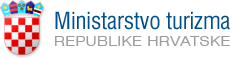 											CP/14NAPOMENA:Zahtjevu priložiti dokumentaciju navedenu u četvrtoj točki Javnog pozivaNepotpuni zahtjevi i zahtjevi zaprimljeni izvan roka neće se razmatrati Zahtjev za dodjelu bespovratnih sredstava temeljem Programa poticanja razvoja centara za posjetiteljeZahtjev za dodjelu bespovratnih sredstava temeljem Programa poticanja razvoja centara za posjetiteljeOsnovni podaci o podnositelju zahtjevaOsnovni podaci o podnositelju zahtjevaPodnositelj zahtjevaStatus predlagatelja (jedinica područne (regionalne) samouprave, javna ustanova)              Adresa/sjedište podnositelja zahtjevaTelefon / telefaksE-mail / Internet adresaOIBMatični brojDjelatnost prema NKD 2007 (brojčana oznaka razreda i naziv)Odgovorna osoba / osoba ovlaštena za zastupanjeOsoba za kontaktPoslovna banka IBAN podnositelja zahtjevaPodaci o projektuPodaci o projektuNaziv projektaOpis projekta:Opisati cilj i svrhu ulaganja (turističku namjenu)Vrijeme i faze realizacije ulaganja (hodogram)Navesti i objasniti očekivane rezultate nakon ulaganjaOvisno o lokaciji centra za posjetitelje, službeni podaci o:Broju turističkih dolazakaBroju posjetitelja javne ustanove koja upravlja zaštićenim lokalitetom prirodne ili kulturne baštineBroju putnika za zračne luke i lučke terminaleBroju vozila za cestovne prometniceZnačaj projekta za cjelokupnu turističku ponudu destinacijeLokacija na kojoj se projekt realiziraSpremnost projekta za kandidiranje na fondove Europske unije (gotovost projektne dokumentacije, potrebnih dozvola ili odobrenja i druge dokumentacije sukladne propisima prostornog uređenja i graditeljstva, provedene analize i sl.)Da li se stavlja u funkciju neperspektivna imovina Republike Hrvatske i jedinica područne (regionalne) i lokalne samouprave?Multimedijalni sadržaji (proširena stvarnost i sl.)Izvori financiranja projektaIzvori financiranja projektaUkupan iznos potrebnih sredstava za realizaciju cijelog projektaUkupan iznos potrebnih sredstava za završetak projekta (obavezno priložiti dokaz o osiguranim sredstvima do trenutka prijave na Program za završetak cjelokupnog projekta – potpisan ugovor o kreditu, sufinanciranju, bankovni izvodi i sl.)Traženi iznos potpore Ministarstva turizmaVlastita sredstva uložena u projektSubvencionirano od drugih subjekata (navesti od kojih i dobivene iznose)Mjesto i datum____________Potpis odgovorne osobe/osobe ovlaštene za zastupanje____________________________________